染色体または遺伝子に変化を伴う症候群A：染色体または遺伝子に変化を伴う症候群　　常染色体異常　　　　Ⅰ：Down症候群（21トリソミー）　　　　Ⅱ：5-p欠失症候群（5pモノソミー）（Cat Cry Syndrome）　　　　Ⅲ：Edwards症候群（18トリソミー）　　性染色体異常　　　　Ⅳ：Klinefelter（クラインフェルター）症候群（47,XXY）　　　　Ⅴ：Turner（ターナー）症候群（45,X.）Ⅰ：ダウン症候群 (Down syndrome)　１：概念　（１）特徴　　　特有の顔貌や先天性心疾患，消化器疾患，免疫系・内分泌系の不全，白血病，　　　アルツハイマー病など，多くの症状を様々な頻度で伴うことで知られる症候群．　　　精神遅滞はほぼ全ての患者で発症．　　　ヒトで生存しうる最も頻度の高い染色体異常. 　　　21番染色体のすべて，あるいは必須領域(Down syndrome critical region)の　　　過剰な複製で生じる．  （２）歴史　　　1866年：英国の医師John L.H.Down(1828～1896）　　　　　　　よく似た顔貌で知的能力障害のある人について報告．　　　　1959年：フランスのJ.Lejeune (1926~1994）　　　　　　　21番染色体のトリソミーが原因であることを報告．（３）染色体型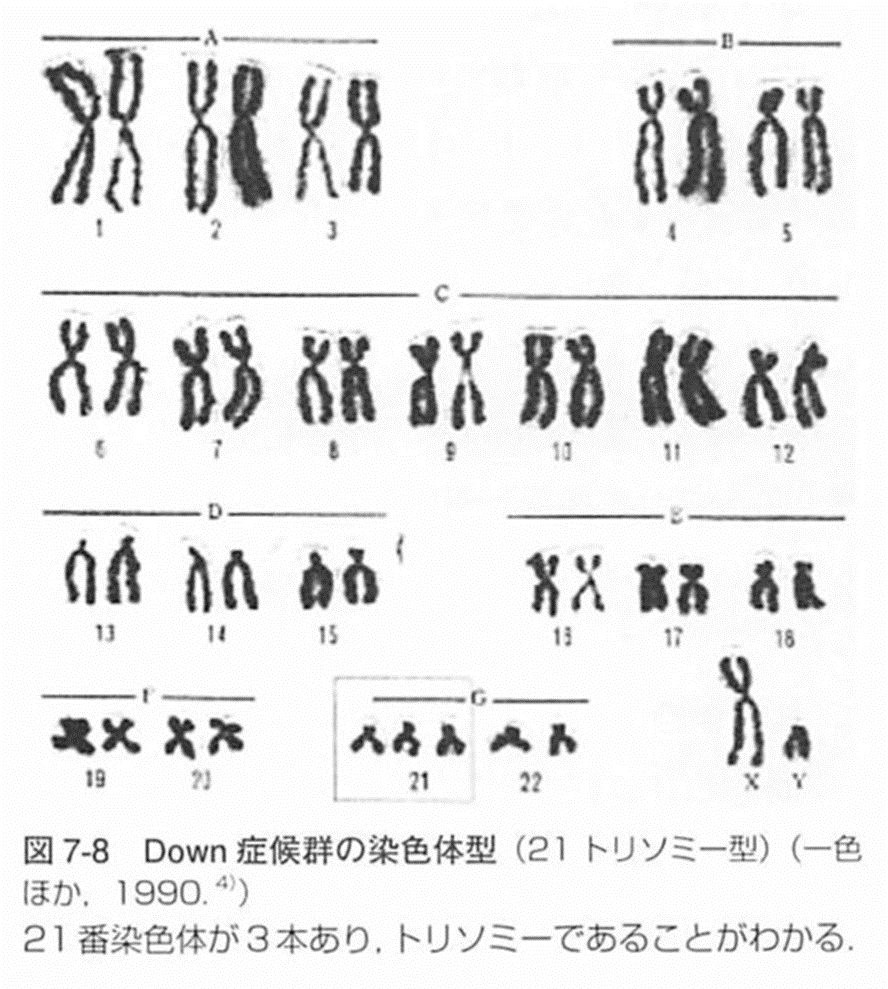 　　頻度の高い順に　　　トリソミー21型(95%)：典型的　　　転座型（4％）　　　モザイク型(1%)転座型にはD/G転座型とG/G転座型があり，モザイク型には46/47型と46/47/48型が存在する．47,XX　47,XY補足：転座型（４６）　１部分が他の染色体と結合　　過剰な21と13，14，15　　過剰な21と22　ダウン症の３％　遺伝もある（転座保因者）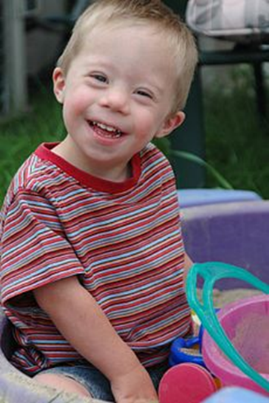 　臨床症状：典型的ダウン症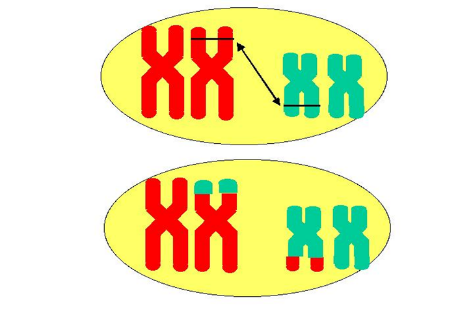 　　　　　　トリソミーと区別がつかない．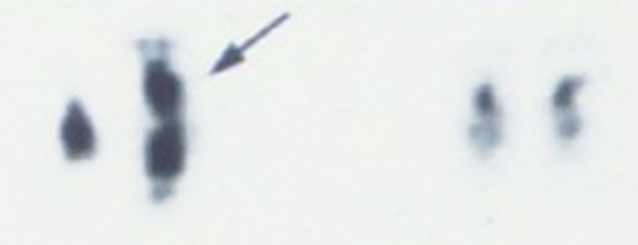 　　　　　　21　　　　　　　　　　　22　　　２１染色体と過剰な２１染色体が転座補足：モザイク型　mos 45,X/46,XX 　　45,X のラインと 46,XX のラインのモザイク(mos)．　　正常核型(46,XX)のラインを後に書き，ふたつのラインの間を/で区切る．　　mos はつけなくてもよい．　chi 46,XX/46,XY 　　46,XX(正常女性)のラインと 46,XY(正常男性)のラインのキメラ(chimera)．　47,XY,+21/46,XY 　　トリソミー21/正常男性のモザイク．　mos 45,X[15]/47,XXX[10]/46,XX[23]　　45,X が 15 細胞，47,XXX が 10 細胞，46,XX が 23 細胞のモザイク．　　[ ]は分析した細胞数．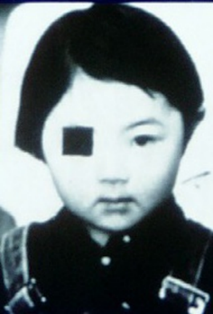 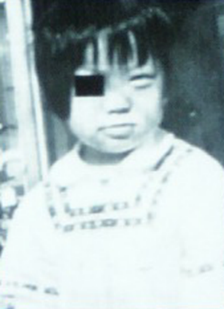 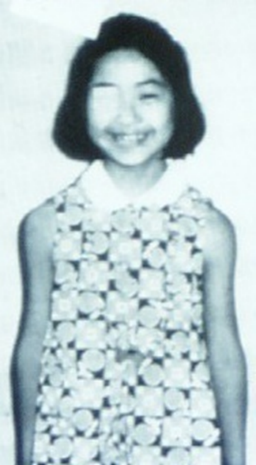  補足：モザイク型（４７）　正常細胞と21トリソミー細胞が混在　ダウン症の１％　臨床症状　非典型例から典型例まで様々　　　・軽度知能障害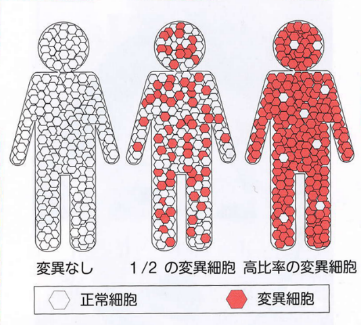 　　　・非典型的な顔貌　　　・外表奇形　　　・皮膚紋理異常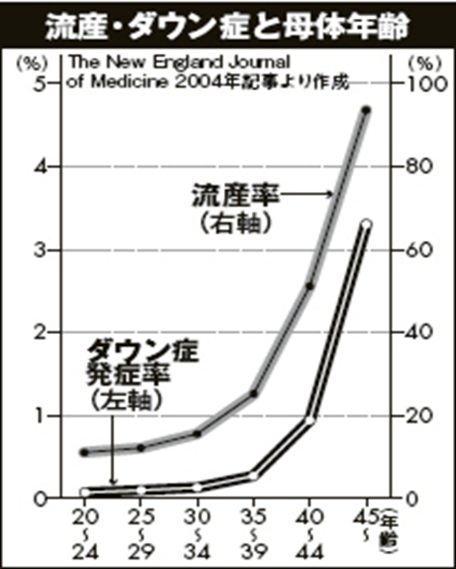 ２：疫学　出生頻度　　700～1000人に1人．	　統計的に母親の年齢に比例して発生率が上昇する．　　　25歳未満で2000分の1　　　35歳で300分の1　　　40歳で100分の1　日本での患者数はおよそ5万人.３：症状・症候（１）全身的特徴　　　発育遅滞，低身長，肥満傾向，短頸，短い手足，筋緊張低下，短い手指，など．　　特徴的顔貌　　　短頭扁平後頭，内眼角賛皮，眼瞼裂斜上，凹んだ鼻堤，　　　耳介の変形（小さな耳や耳介低位），眼間開離を示す.　　早期老化傾向　　　30歳過ぎより皮膚乾燥，弾力性消失，白髪や疎な頭髪などがみられる．　　性格　　　陽気で人なつこいが，ときに頑固．　　不妊　　　男性の場合，モザイク型を除きすべて不妊となる.　　　女性の場合多くは妊娠が可能であるが，多くは自然流産となる.（２）合併症　知的能力障害（100%)　　平均して8 - 9歳の精神年齢に対応する，軽度から中度の知的障害である.　　それぞれのばらつきが大きく，かなり個人差がある.　先天性心疾患（50％）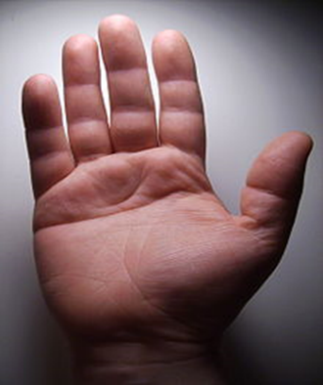 　　心内膜床欠損症，心室中隔欠損症，肺高血圧症　など　消化管奇形（12%）　　十二指腸狭窄・幽門狭窄，鎖肛　など　眼症状　　眼の屈折異常（近視・遠視・乱視)，白内障.　 猿線　その他　　ＨＢs抗原陽性率が高い　　　頸椎の亜脱臼（10～30％）　　　　　　　　　　　　　　　　　　　難聴，急性白血病，一過性骨髄異常増殖症，点頭てんかん，環軸椎の不安定性.　　手掌単一屈曲線（猿線），多指症，合指症など．　　若年期の急激退行，40歳以降のAlzheimer病，てんかんが高率に発現.補足１：知的能力障害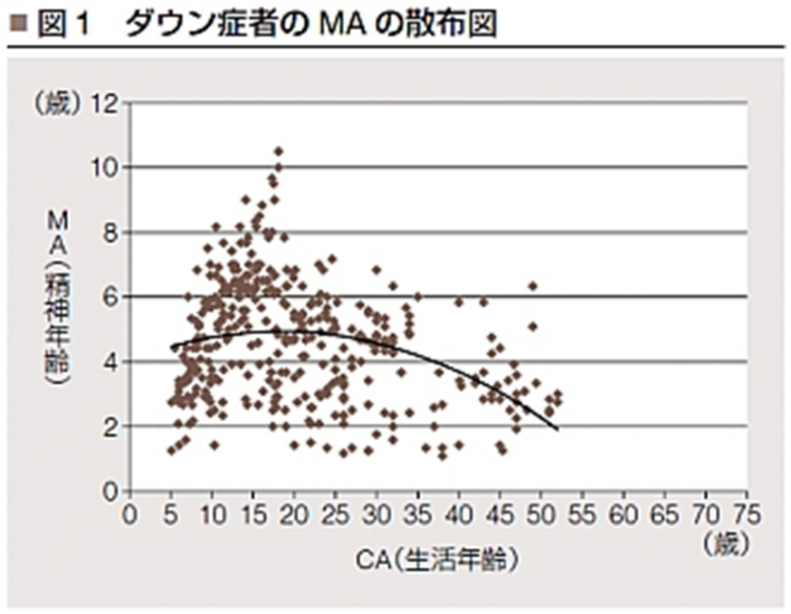 補足２：白血病　健常者の３〜２０倍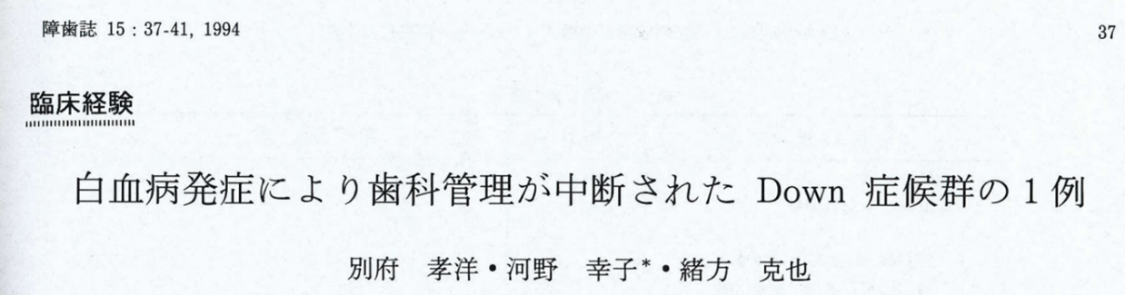 補足３：消化器奇形　食道閉鎖、鎖肛、ヒルシュスプルング病など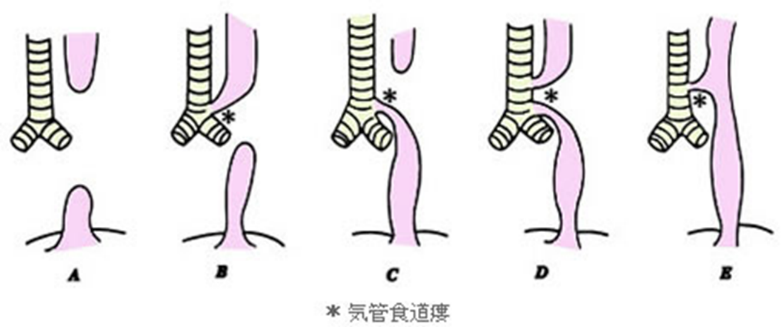 （１）先天性食道閉鎖　食道が途中で途切れていて　ミルクが飲めない　　日本小児外科学会HP：http://www.jsps.gr.jp/about（２）鎖肛（直腸肛門奇形）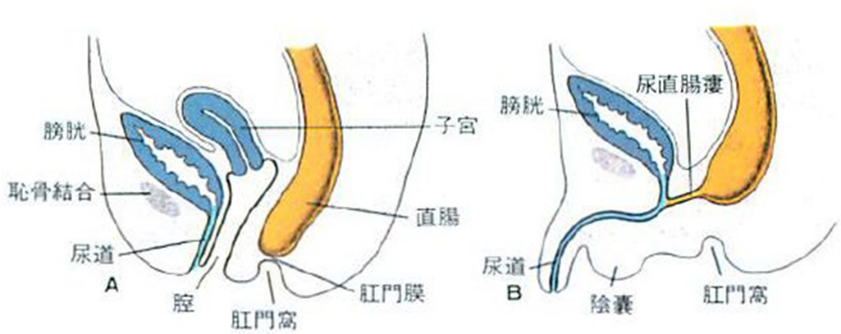 　・肛門が開いていない　・肛門が小さな穴（瘻孔）　・肛門の位置がずれている　　　　　http://onodekita.sblo.jp/article/72079374.html（３）ヒルシュスプルング病（巨大結腸症）　結腸（大腸）の神経の異常や何らかの炎症性疾患などの病気が原因となって　　　　　結腸の蠕動運動が正常に行われず，腸が大きく膨らむ病気のこと．　腸管神経系の先天性欠損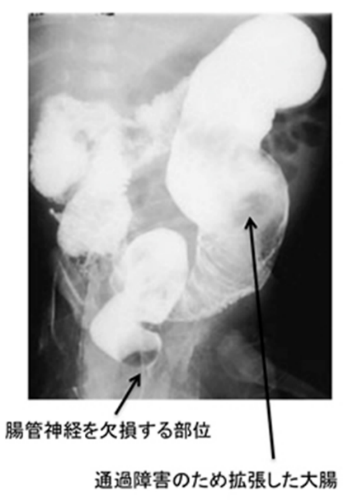 　機能的腸閉塞（先天性の腸閉塞疾患）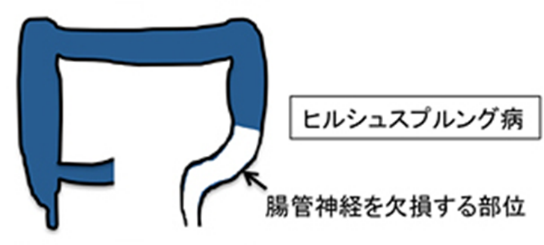 補足４：HBｓ抗原の陽性率が高い　ＨＢs抗体ができにくい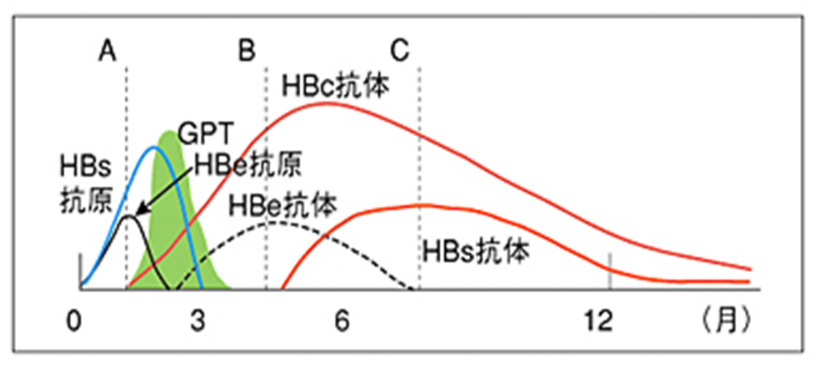 HBｓ抗原とは？　　B型肝炎の感染性粒子　HBｓ抗体とは？　　B型肝炎の抗体　最後まで残るHBｓ抗原に対する抗体　ＨＢs抗体がない＝感染性　ＨＢｓ抗体（－）＝感染に注意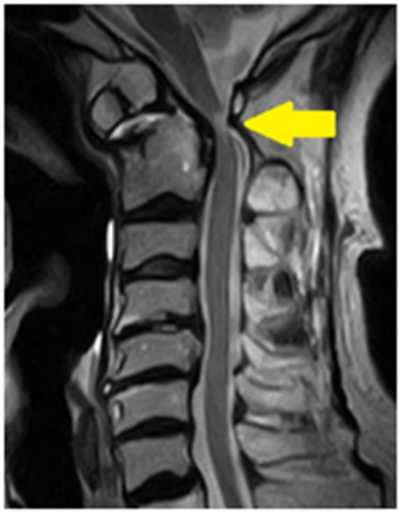 　医療関係者はワクチン接種補足５：環軸椎不安定性，頸椎の亜脱臼　頸椎の第１番目の環椎が前方へずれる不安定な状態　脊髄（せきずい）が圧迫・損傷　脊髄麻痺症状が出現注意点：頭・首を前に曲げないようにする　　　　枕を使用しない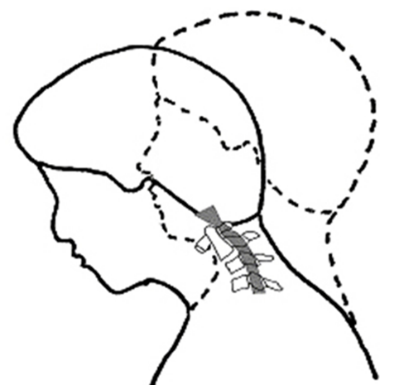 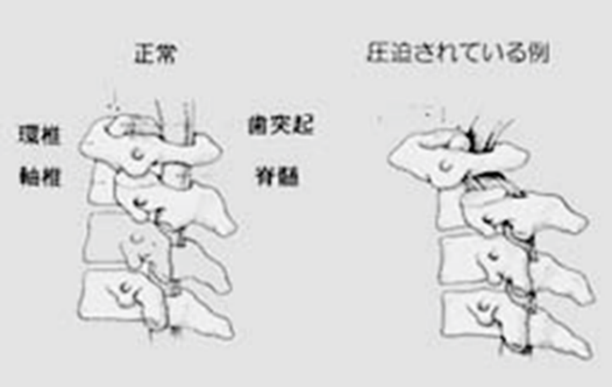 補足６：ダウン症の高齢化の影響　①てんかん（成人以降急速に増加）　　　Verall,1974　●20歳未満　1.9％　　　　　  　　　  ●20～55歳　6.0％　　　　　　　　　 ●55歳以上　12.5％　　　Mc Vicker,1994．　　　　　　　　　 ●50歳以上　46.7％　②Alzeheimer病の発症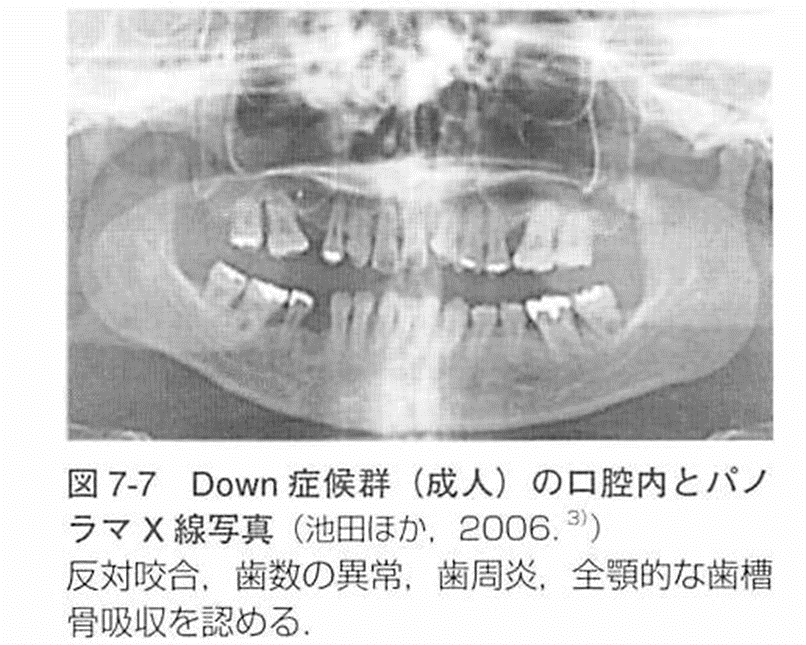 　　　　　　　　　●40歳以上　25％　　　　　　　　　●60歳以上　65％４：ダウン症と歯科医療（１）歯科的特徴　①歯の特徴　　歯の先天欠如，倭小歯（永久歯），短根歯，　　円錐歯（上顎側切歯），上顎側切歯先天欠損．　　永久歯のエナメル質と象牙質は，　　カルシウム含有垂が少ない．　②顎骨の特徴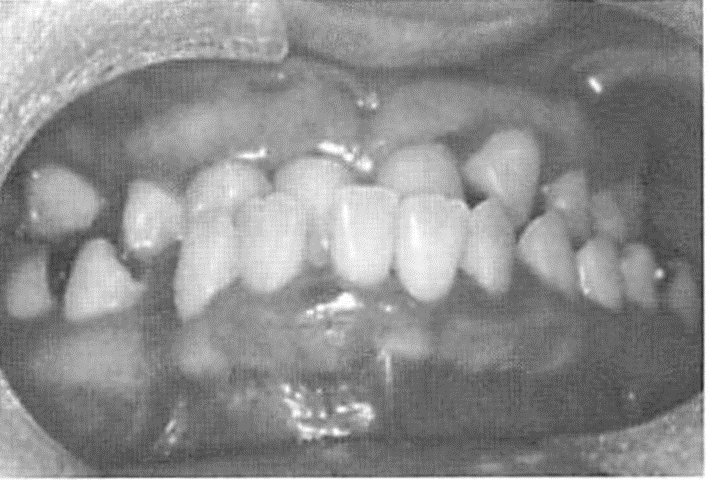 　　上顎劣成長による狭口蓋，反対咬合と交叉咬合，　　空隙歯列や叢生が多い．　③軟組織の特徴　　大舌，舌突出，溝状舌，筋緊張低下による開口，および口唇の乾燥がみられる．　④う蝕・歯周病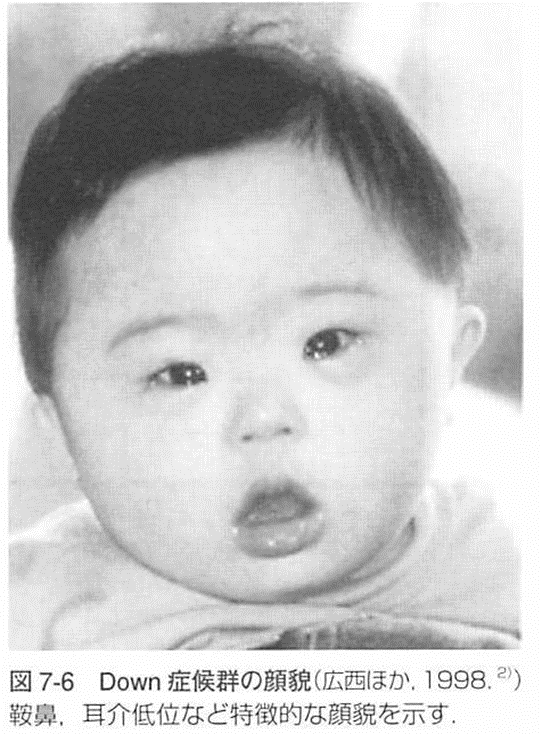 　　う蝕の発症率は10歳代で相対的に少なく，20歳代で健常者と差がない．　　他方，早期発症型の急速進行性歯周炎に雁患しやすく，　　永久歯の早期喪失の原因となる．　⑤摂食機能　　幼児期に摂食機能の発達遅滞がみられる．（２）歯科的対応　知的能力障害と先天性心疾患への対応が主体となる．　歯周炎予防のため，幼少期からのプラークコントロールと定期検診が重要である．　補綴や矯正処置では，ブリッジや義歯の支台歯として，あるいは矯正力に短根歯が　耐えられるかが問題となる．　環軸椎(亜)脱臼のリスクが高いため，頭や首を前屈したり，頸椎に強い衝撃を加えたりし　ないよう注意する．Ⅱ：5p欠失症候群（5p syndrome，Cat cry syndrome）　１：概念　（１）特徴　　　５番染色体の一部分が失われることを原因として発症する. 　　　数多くみられる症状のうち，猫が鳴くような甲高い声で泣くことが特徴の一つ． 　　　猫鳴き症候群と呼ばれることもあった．　（２）歴史　　　1963年に, J.Lejeuneが5番染色体の短腕の部分欠失した症候群と報告した．　　　以前は猫鳴き症候群とも呼ばれていたが，現在その呼称は使わない．（３）染色体型　　　5番染色体短腕の部分的な５Pモノソミー(5p-)　5p15.2にあるテロメア伸長酵素遺伝子の欠失が原因．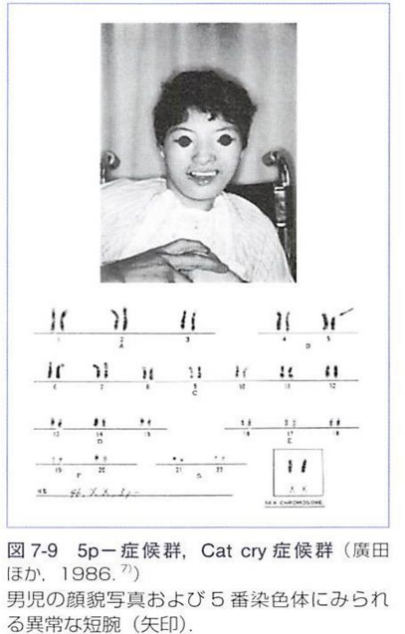 ２：疫学　出生頻度：5万人に1人．　5：7で女性に多い．　重度知的能力障害の約350人に1人とされる．３：症候・症状　全身的特徴　　出生時に猫のような高音の鳴き声がある．　　重度知的能力障害，出生時低体重，側湾，小頭症，筋緊張低下　　眼間開離，瞼鼻ヒダ（epicanthal fold），耳介低位がみられる．　合併症　　腎奇形，心奇形，呼吸器疾患，二分口蓋垂裂や顔の非対称などがある．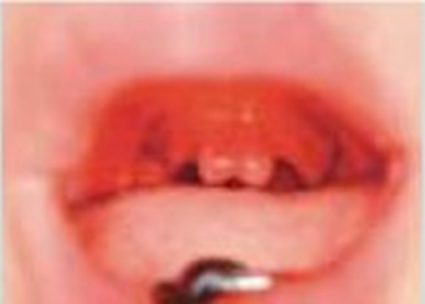 ４：５ｐ欠失-症候群と歯科医療（１）歯科的特徴　　小下顎症，口唇裂，口蓋裂，高口蓋.　　摂食嚥下障害を認めることがある．（２）歯科的対応　　知的能力障害への対応と，餓蝕予防に努める．　　口唇裂・口蓋裂および摂食嚥下障害への専門的な対応を行う．Ⅲ：エドワーズ症候群（Edwards syndrome）　１：概念　　　胎児の18番染色体が3本1組のトリソミー（三染色体性）となってしまう．　　　18トリソミー（Trisomy 18）とも呼ばれる．　　　胎児の顔は顎が小さく，耳が低い位置に付着するなど耳介奇形を伴う．　　　後頭部が突き出すという特徴的な顔貌．　　　首が短い，胸骨が小さいといった発育不全が見られる．　　　エドワーズ症候群（18トリソミー）に多いのが心疾患．　　　　90%の胎児には先天性心疾患が見られる.　　　　心室中隔欠損症，心内膜床欠損症，　　　　単心室，総肺静脈還流異常症などの重篤な心疾患，　　　　ファロー症候群といった合併症を伴うことがしばしばである．２：疫学
（１）発生頻度　　　
　　1/3000人や1/10000人という報告がなされている．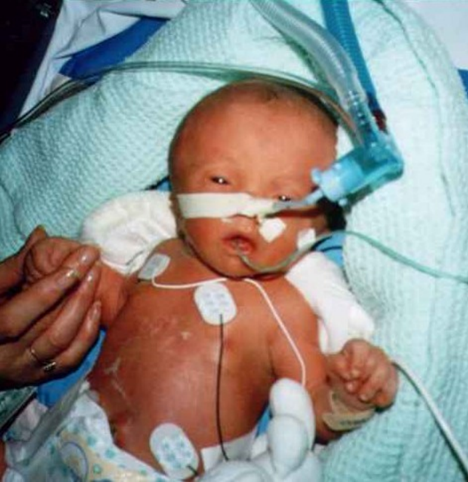 　　
（２）生存率
　　高齢出産になるほど発生するリスクは高まるが，　　妊娠中に50-90%が淘汰されてしまう．　　生後の生存率も低く，約半数の患児が生後1週間以内　　に亡くなり，1年生存率は10%程度である．　　　※ダウン症の寿命は50～60歳３：症状　頭部　　後頭部突出，両眼隔離，口唇口蓋裂，小下顎症，耳介奇形，耳介低位　胸部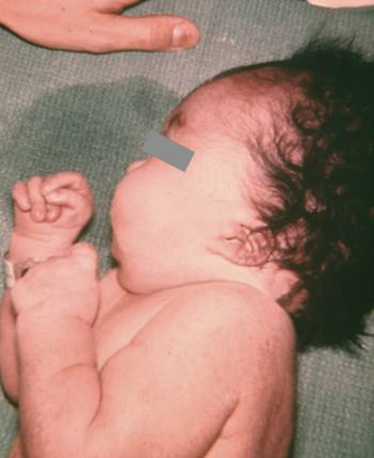 　　先天性心疾患，心室中隔欠損症，心内膜床欠損症，動脈管開存，　　ファロー症候群，単心室　　総肺静脈還流異常症　　胸骨短小　腹部　　股関節開閉制限，狭骨盤，腹直筋ヘルニア，　　腹直筋離間，停留精巣（停留睾丸），大陰唇低形成　四肢　　屈曲拘縮，筋緊張，揺り椅子状足底，内反足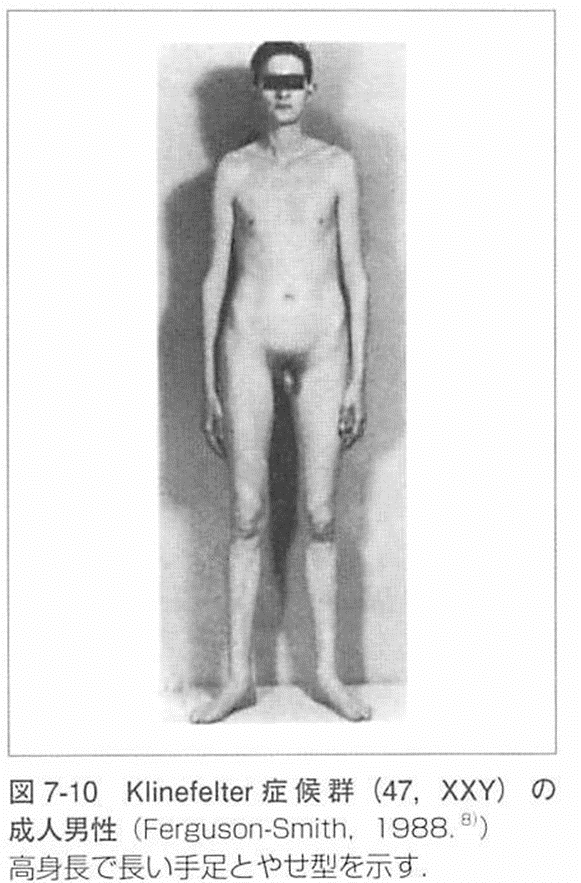 Ⅳ：クラインフェルター症候群（KS：Klinefelter Syndrome)　　１：概念　（１）特徴　　　１つ以上のY染色体と，二つ以上のX染色体をもつ．　　　XXYなど．男性にのみ生じる症候群．　（２）歴史　　　1942年にH.F.Klinefelter(1912～1990)が報告した．　（３）染色体型　　　多くは47,XXY．　　　ほかに，48,XXYYやモザイク47,XXY/46,XY　　　49,XXXXYなどがある．２：疫学　　2000人に1人，約62,000人の患者がいると推測されている．男性のみに発症．３：症候・症状　全身的特徴　　手足が長く，やせ型高身長，女性化乳房など女性様体型を示す．　　外性器未発達や，性不妊症がみられることがある． 　　まれに言語学習障害や遂行機能障害がある．　合併症　　生殖細胞腫瘍，乳癌や骨粗鬆症のリスクが高い．４：治療法　小児期における治療ーー言語療法　青年期からの治療ーー　　KSにおける二次性徴不全症例に対しては，テストステロン補充療法が用いられている．テストステロン療法は，骨密度の上昇のためにも有効．　　なお，不妊に対する根本的治療法は存在しない．5：Klinefelter症候群と歯科医療　歯科的特徴　　タウロドント（長胴歯）が多くみられる．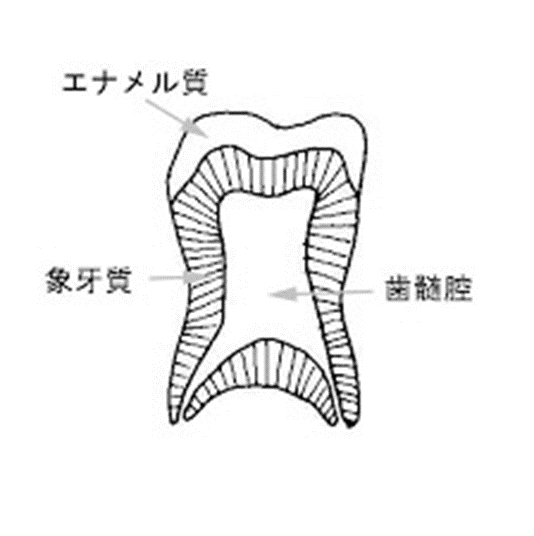 　歯科的対応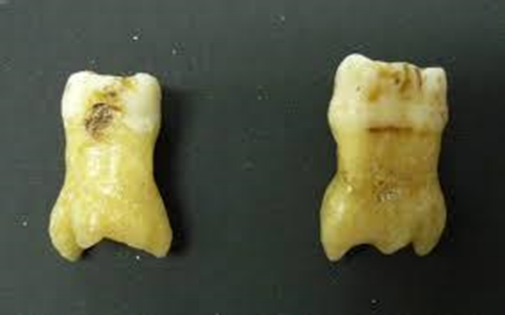 　　X線検査で歯髄の大きさを確認する．　　障害に対する配慮と齪蝕予防に努める．Ⅴ：夕一ナ一症候群（Turner Syndrome）　１：概念　（１）特徴　　　性染色体がX染色体1本でありYがない．女性にのみ生じる症候群.　（２）歴史　　　1768年にG.Morgagni (1682～1771)が報告．	　　　1938年にH.Turner (1892~1970)が命名, 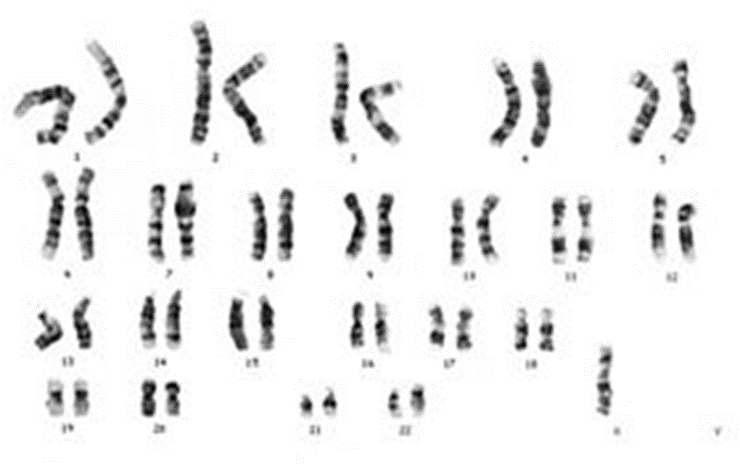 　　　1959年にC.Fordらが染色体型を報告した．　（３）染色体型　　　45,X２：疫学　　　2000人に1人，約40,000人の患者がいると推測されている．女性のみ発症．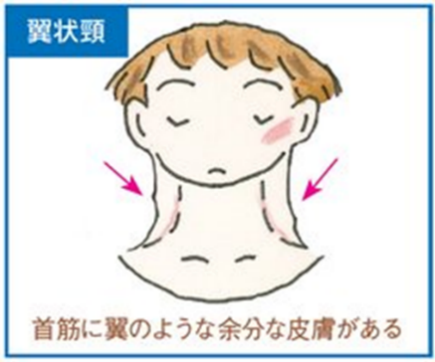 ３：症候・症状（１）全身的特徴　　新生児期：四肢リンパ性浮腫，幼児期の低身長．　　思春期以降：二次性徴障害（無月経，乳房発育不全，肥満）．　　　　不妊症，外性器発育不良，性腺機能異常，翼状頚，　　　　外反肘，被髪低下，盾状胸や第4指短縮など．（２）合併症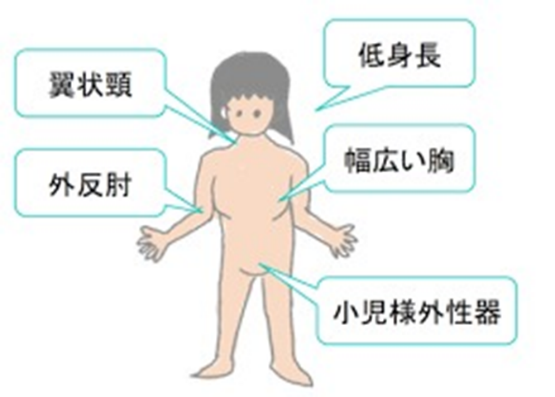 　　全身にみられる多数の色素斑，　　動脈狭窄症などの心血管系異常，　　慢性甲状腺炎や糖尿病など．　　知的能力障害を伴うことがある．４：主な治療法
（１）低身長に対する治療法
　　　成長ホルモンの補充療法が有効であるとされています。
（２）卵巣機能不全に対する治療
　　　健常女性の思春期来発年齢を指標にして，女性ホルモンの補充療法を開始，　　　その後女性ホルモン補充療法を継続する．　　　なお，不妊に対する根本的治療法は存在しない．

５：予後
　　骨密度などの適切な管理がなされていれば，長期予後に大きな問題はない．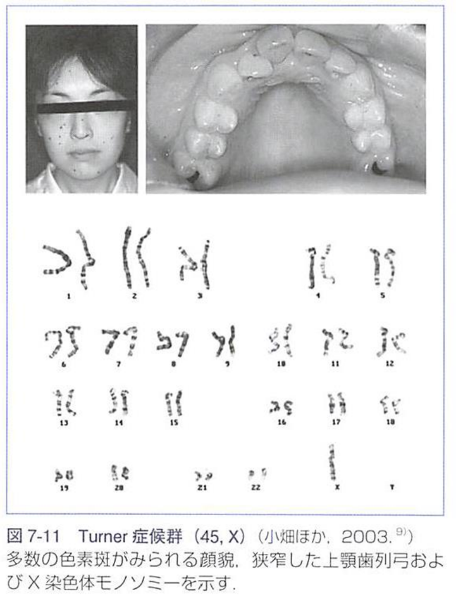 6：Turner(夕一ナ一）症候群と歯科医療　歯科的特徴　　高口蓋，上顎歯列の狭窄，小下顎症，　　シャベル状切歯など.　歯科的対応　　知的能力障害と先天性心疾患への対応を行う．補足：クラインフェルター症候群と夕一ナ一症候群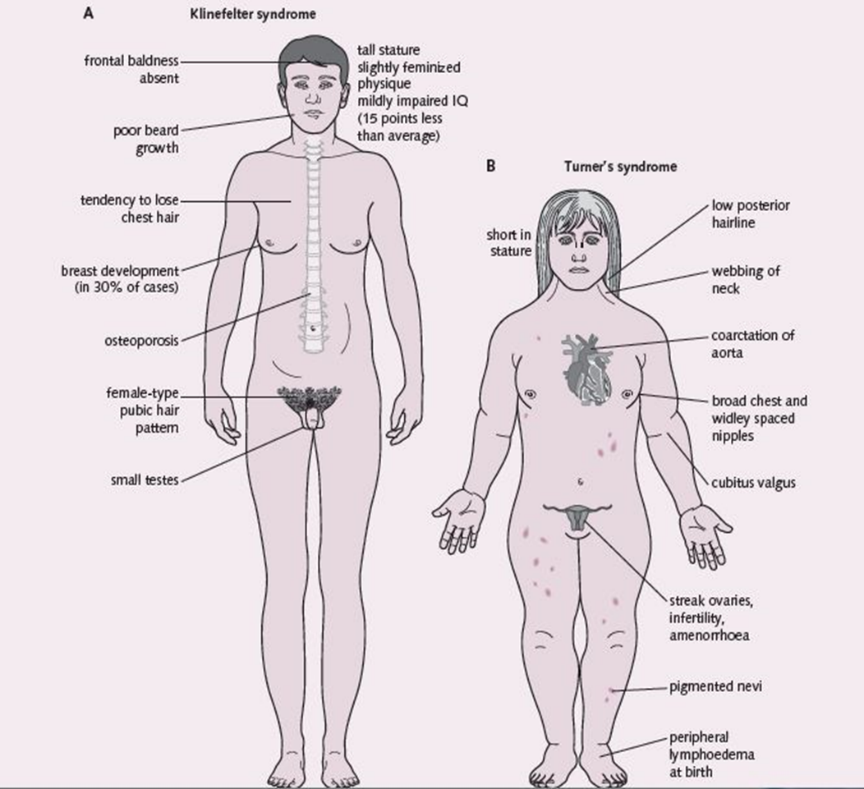 